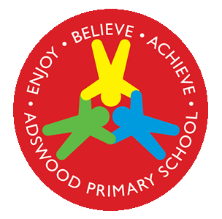 ADSWOOD PRIMARY SCHOOLTERM DATES 2024 -2025AUTUMN TERMSCHOOL OPENS 8.50AMSCHOOL CLOSES3.15PMTuesday 3rd September 2024Friday 18th  October 2024Tuesday 29th October 2024Thursday 19th December 2024SPRING TERMSCHOOL OPENS 8.50AMSCHOOL CLOSES 3.15PMMonday 6th January 2025Friday 14th February 2025Tuesday 25th February 2025Friday 11th April 2025SUMMER TERMSCHOOL OPENS 8.50AMSCHOOL CLOSES 3.15PMMonday 28th April 2025Friday 23rd May 2025Tuesday 10th June 2025Friday 25th July 2025INSET DAYSPUBLIC HOLIDAYSMonday 2nd  September 2024Good Friday 18th April 2025Monday 28th October 2024Thursday 2nd January 2025Easter Monday 21st April 2025Friday 3rd January 2025May Day 5th May 2025Monday 24th February 2025Spring Bank Holiday 26th May 2025 